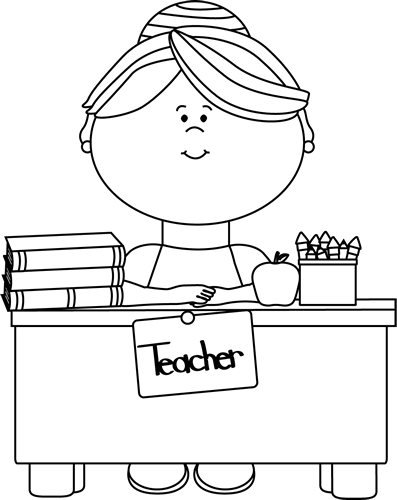 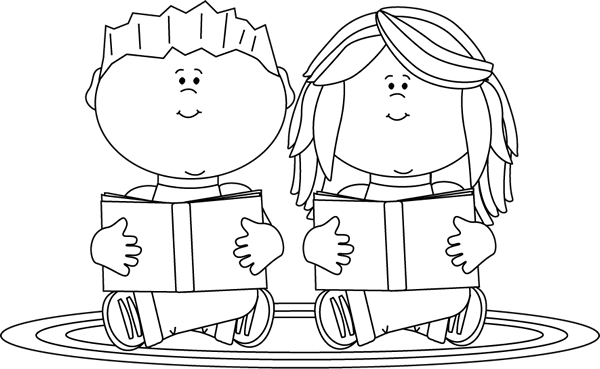 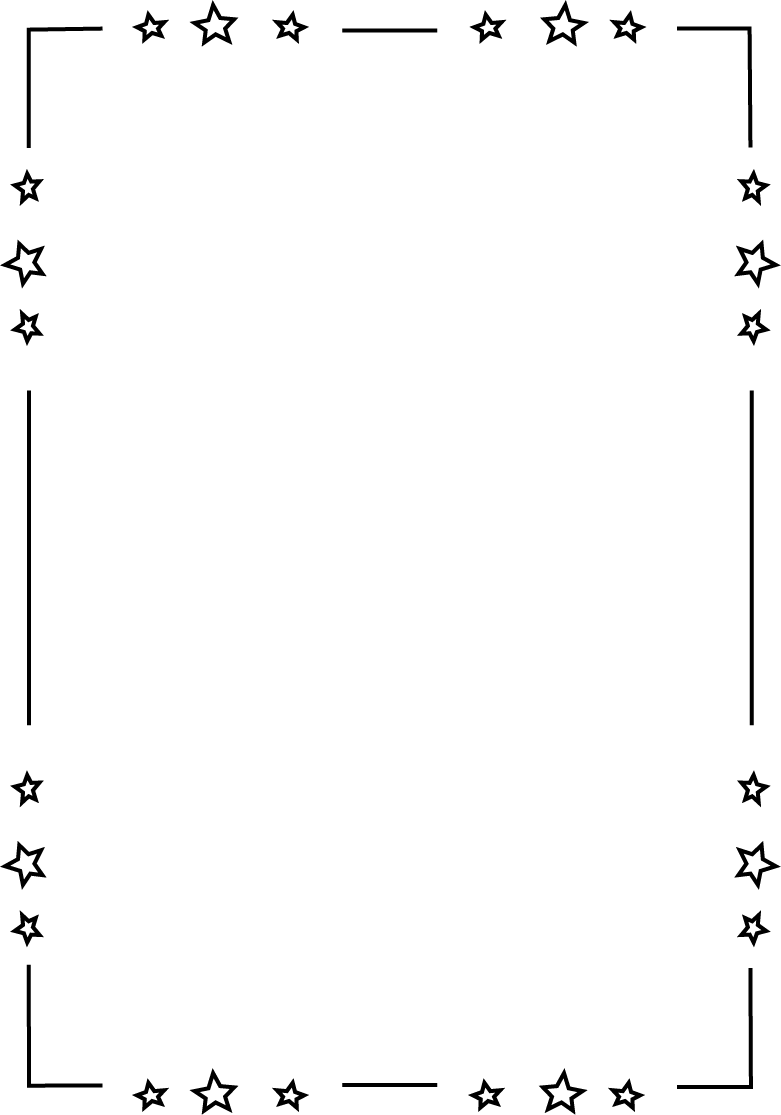 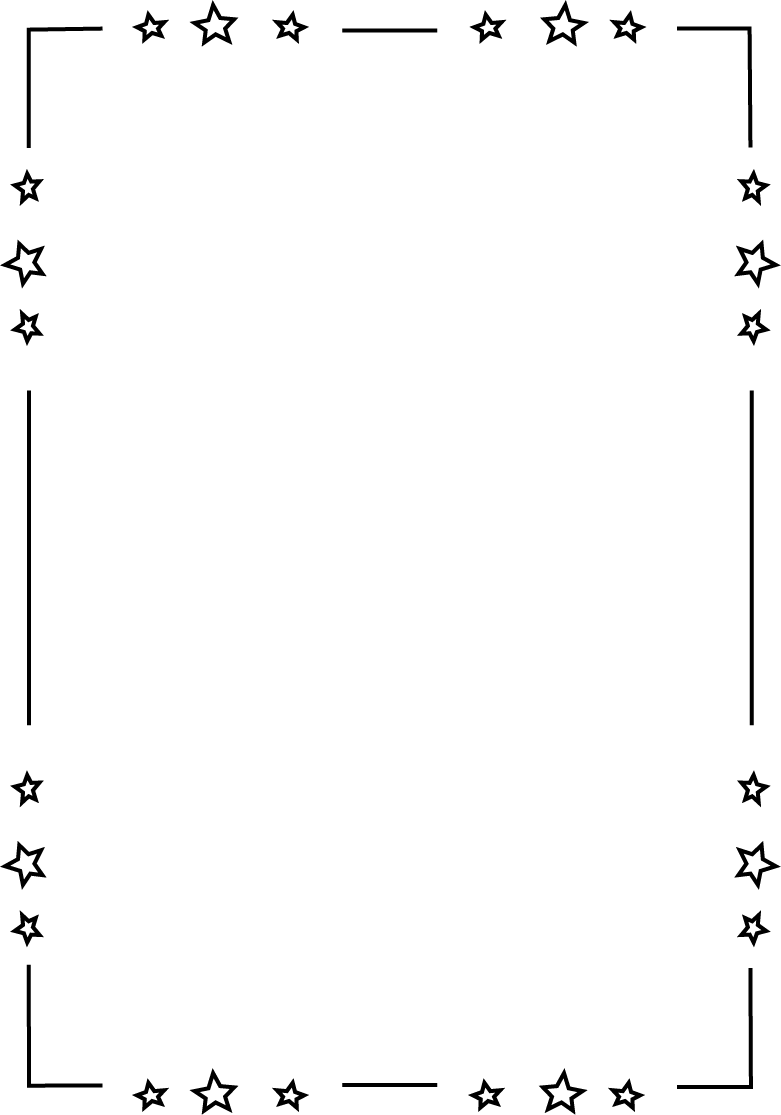 : 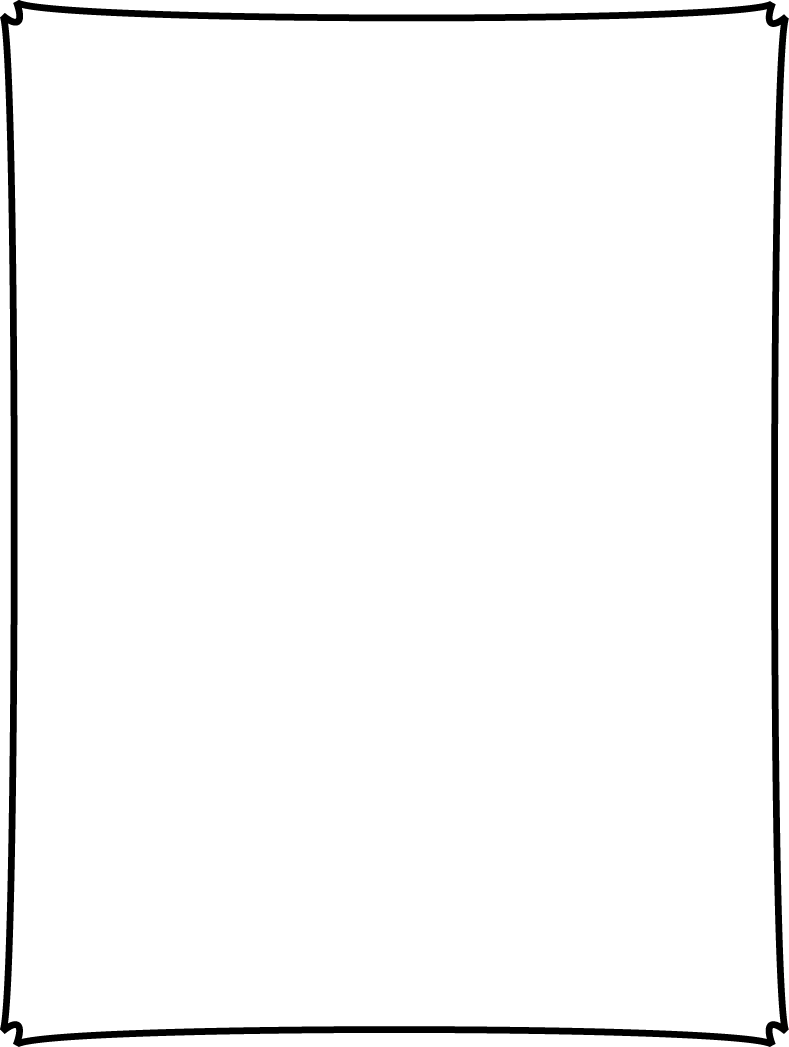 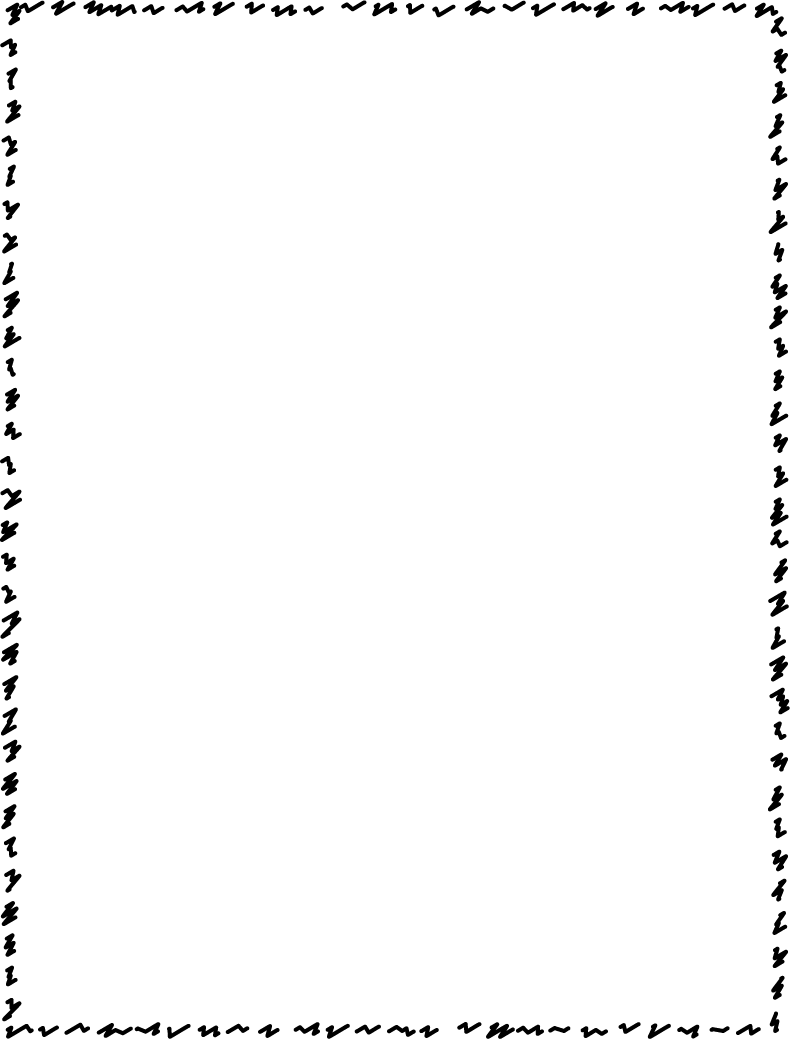 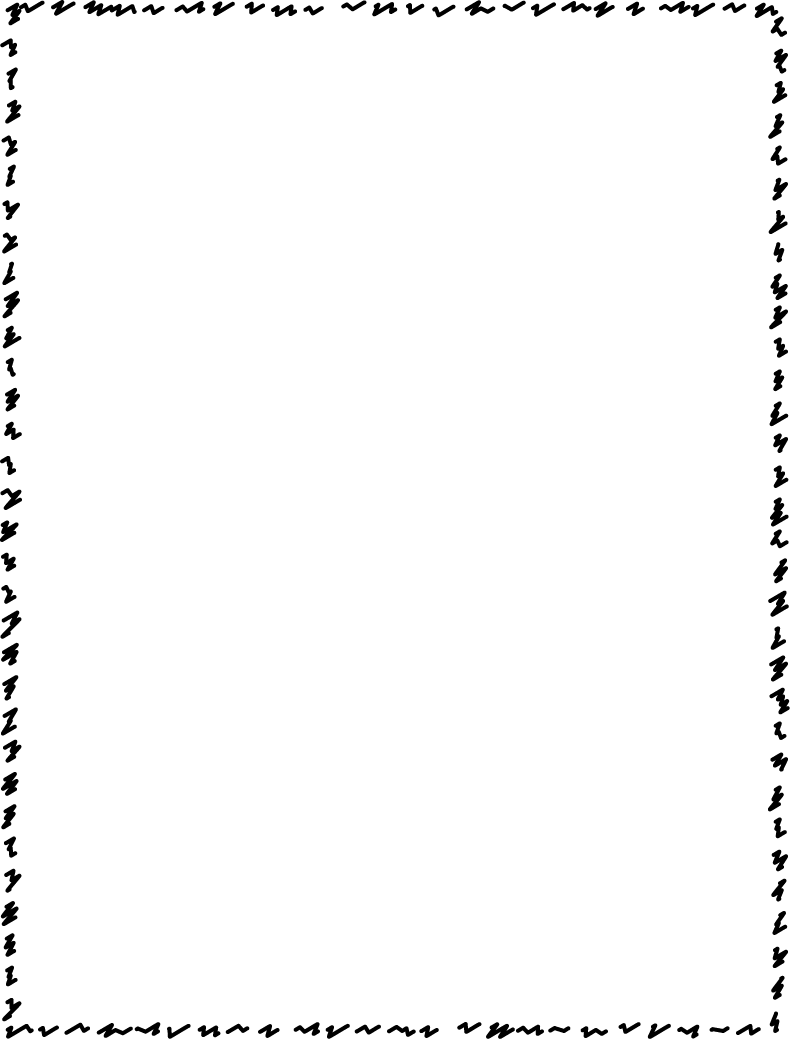 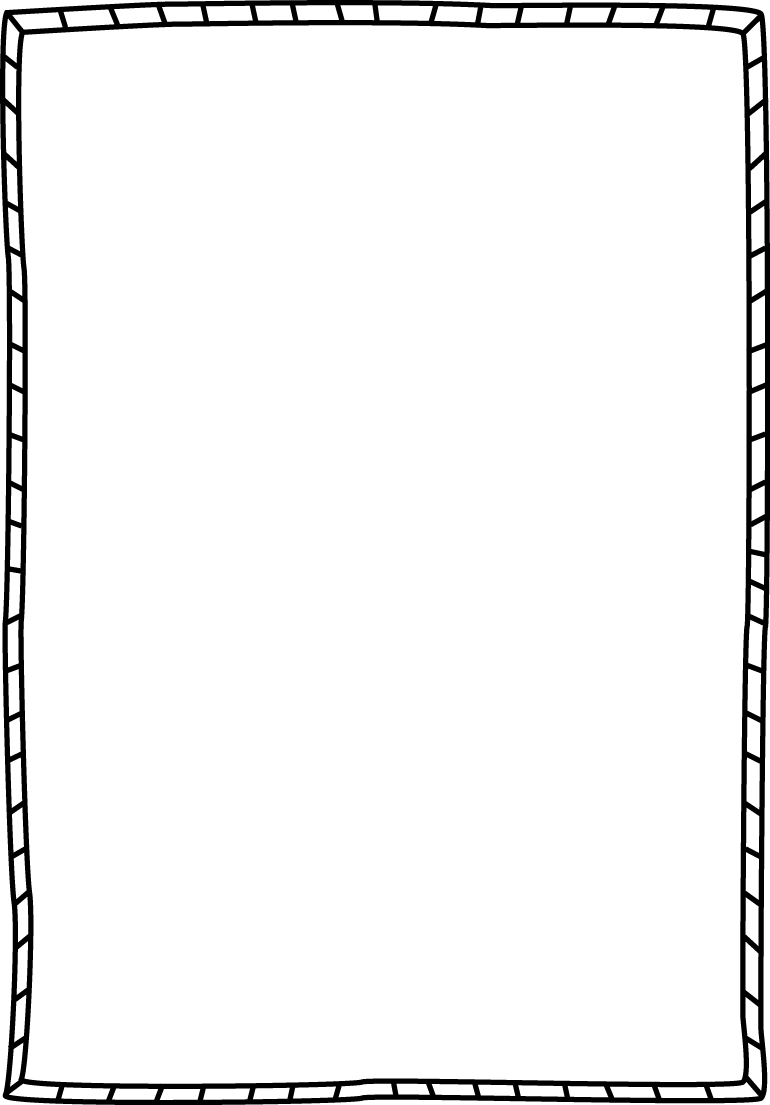 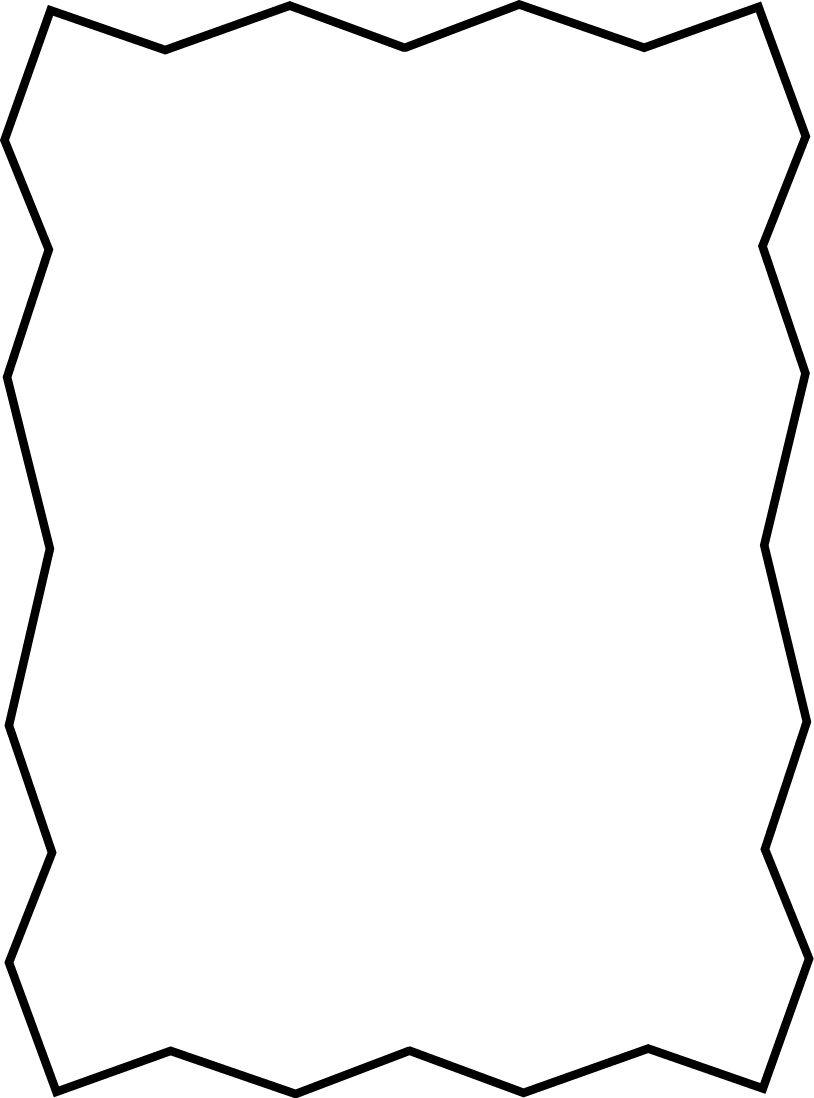 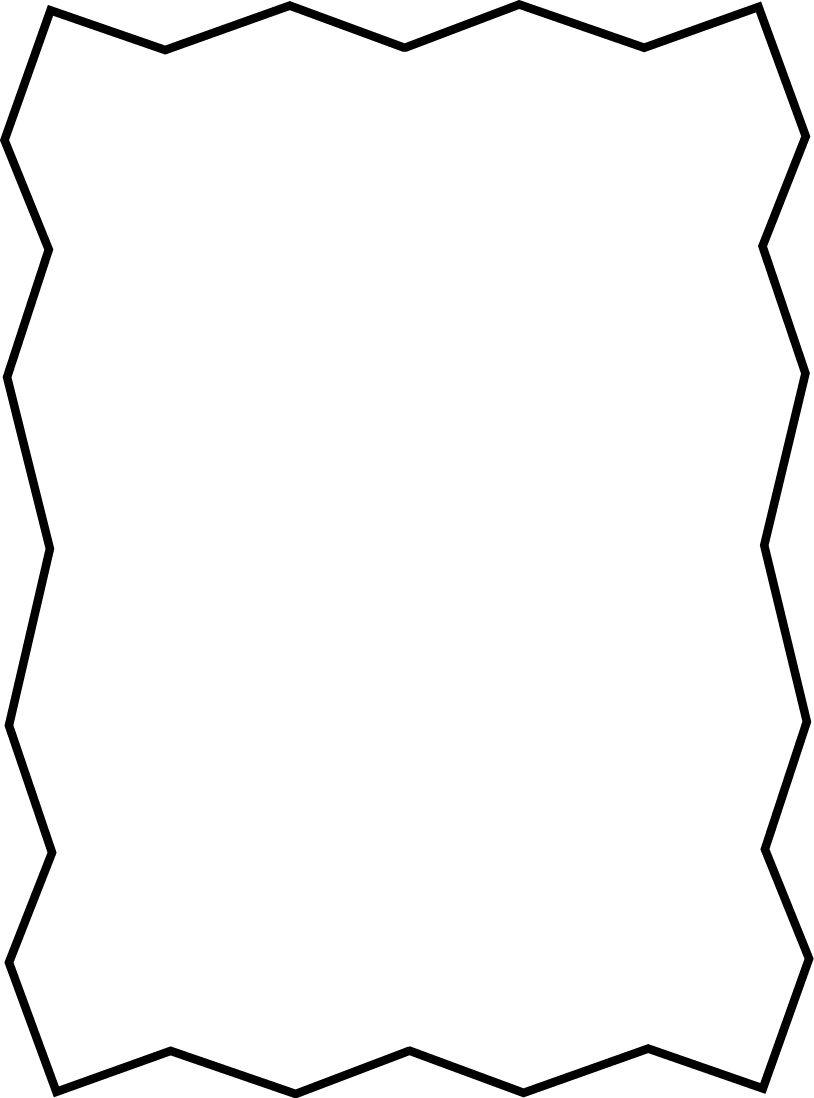 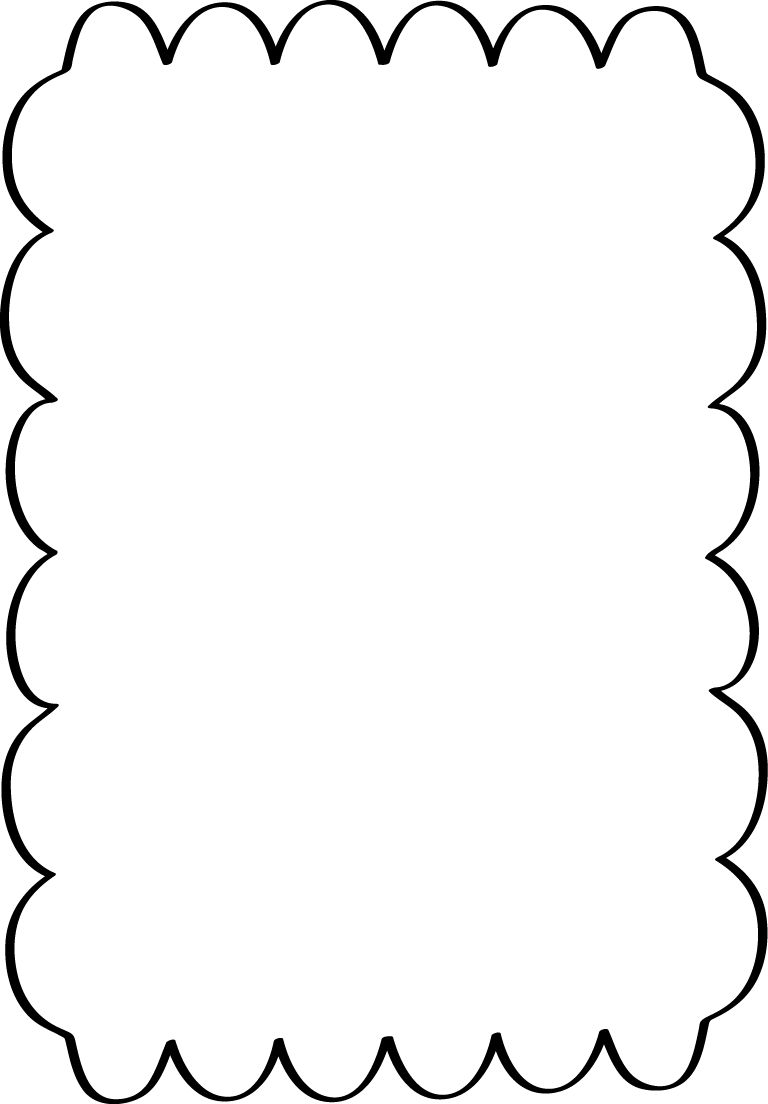 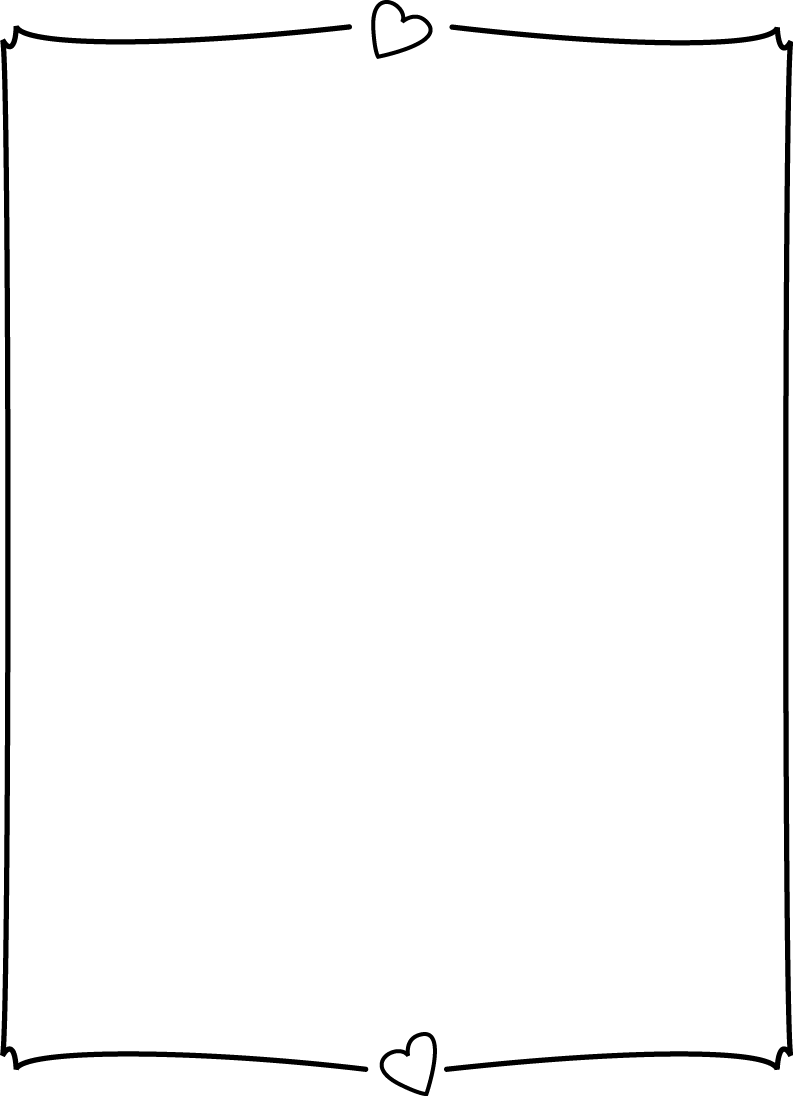 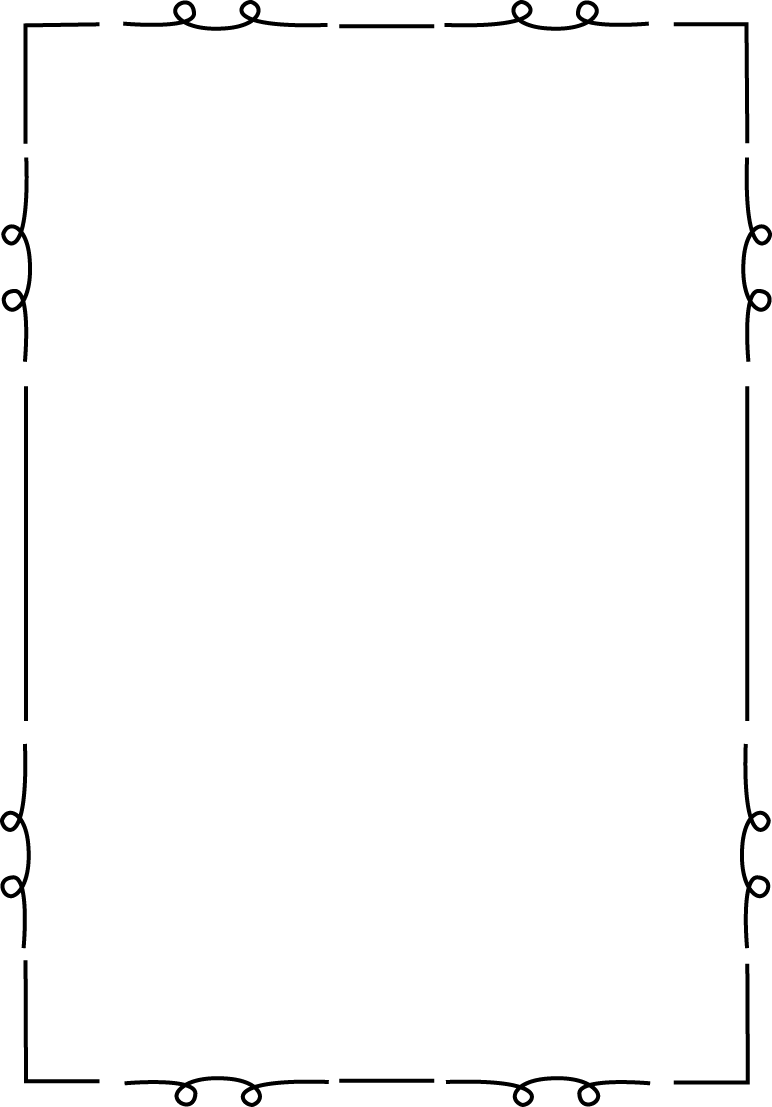 